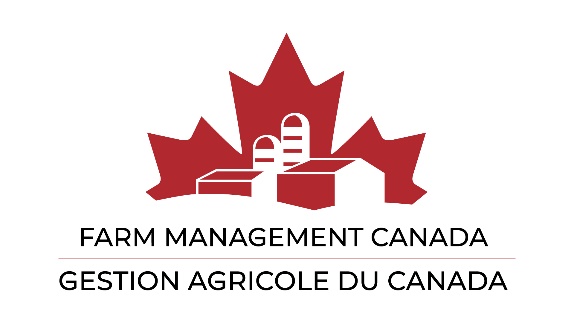 Nominations 2024Nominations are now being sought for Farm Management Canada’s Board of Directors. Nominees can be from any of the following member categories: Farmer (including Young Farmer)Member at LargeOrganization/AssociationAcademic Institution CorporationBoth nominating persons and the nominee must be residents of Canada and members of Farm Management Canada in good standing. To become a member of Farm Management Canada, visit fmc-gac.com____________________________________________________________________________________NOMINATION FORMWe hereby nominate: ______________________ to fulfill a ___________________ (Farmer/Young Farmer, Member at Large, Organization/Association, Academic Institution, or Corporation) Director position on Farm Management Canada’s Board of Directors for elections that will be announced at the Annual General Meeting.__________________________ (Sign) _______________________ (Print)__________________________ (Sign) _______________________ (Print)I hereby accept this nomination and agree to serve a three-year term if elected:__________________________ (Sign) _______________________ (Print)Nominees must also submit their biography (maximum 250 words) and photograph. Nominations can be emailed to info@fmc-gac.com  For further information on the roles and responsibilities of Directors, please contact the Head Office at info@fmc-gac.com. Nominations MUST BE RECEIVED no later than 17:00 EDT Thursday June 6th, 2024.